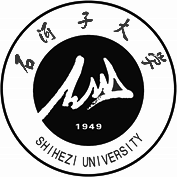 中 亚 速 递《丝绸之路经济带与中亚研究》副刊---------------------------------------------------------------------------------------------------半月刊·2010年创刊第10卷  第7期   2022年4月15日Экспресс-новости из регионов Центральной АзииИнформационное приложение к журналу «Исследование шёлкового пути и Центральной Азии»------------------------------------------------------------------------------------------------------Выпускается два раза в месяц   Издаётся с 2010 годаТом 10  № 7  15-ое апреля 2022 г.　　主办：石河子大学兵团屯垦戍边研究中心　　承办：中亚文明与西向开放协同创新中心　　      “一带一路”：新疆发展与中亚合作高校智库联盟　　协办：石河子大学丝绸之路研究中心　　      中亚教育及人文交流研究中心　　      石河子大学师范学院编委会成员：主    任：夏文斌副 主 任：李豫新  凌建侯  沙德克江·阿不拉  谭跃超  杨兴全  陈荣泉  高  卉  王  力  张安军  赵红霞主    编：凌建侯编    委：张彦虎  朱江勇  方  忆  张凌燕  郭靖媛           麻丽亚  陈晓霞  杨  娜  段素霞  张国娇目  录俄乌局势新闻专题	1普京与托卡耶夫讨论乌克兰局势	1别尔德穆哈梅多夫：土库曼斯坦特别重视发展与俄罗斯的关系	2哈萨克斯坦议会解释拒绝帮助俄罗斯规避制裁的原因	3哈土两国总统讨论乌克兰局势	4中亚经济新闻	5塔吉克斯坦与俄罗斯将开通贸易“绿色通道”	5“交易必须用本币结算，否则我们将停止交易。”	6
专家：俄罗斯被制裁背景下中亚国家的机会	7中亚教育新闻	8欧盟划拨3200万欧元支持吉尔吉斯坦教育事业	8哈萨克斯坦如何培养军医？ 	9吉尔吉斯斯坦拟实施12年普及教育制度	10哈教科部部长谈拜科努尔学校教授哈萨克语	11乌兹别克斯坦三所学院升级成为大学	12比什凯克举办俄罗斯高校展	13中亚社会新闻	15塔吉克斯坦谈到了打击非法使用童工的措施	15吉尔吉斯斯坦年收入超八百万索姆者将按新规纳税	17在哈留学生如何享受医保？	18外汇牌价	19